AKCENT International House Prague, družstvo, Bítovská 3, 140 OO Praha 4 lč: 48032778. DIČ: cz48032778Bankovní spojení: a.s., Olbrachtova 2006/9, Praha 4 zastoupené Radmilou Procházkovou, ředitelkou školy registrace v obchodním rejstříku vedeném u Městského soudu v Praze: 1 .11 .1993 Oddíl Dr, vložka1 105(dále jen „škola”) aZákladní a mateřská škola Emy Destinnové, Praha 6, nám. Svobody 3/930 lč: 48133897Bankovní spojení:Zastoupená : Otou Bažantem, ředitelem školy (dále jen „klient”) uzavírají smlouvu na jazykovou výuku.Předmět smlouvyŠkola se zavazuje zajistit výuku jazyka rodilými mluvčími v 1 . a 2. třídách (8 skupin po 1 vyučovací hodině týdně) na základě rozvrhu výuky, který bude předmětem objednávky ze strany ZŠ a MŠ Emy Destinnové.Místo výuky: ZŠ a MŠ Emy Destinnové, Českomalínská 35, Praha 6Il.Práva a povinnosti smluvních stranI . Škola se zavazuje zajistit pro vyučování kvalifikované/-ho učitele. V případě, že se učitel nebude moci vyučování zúčastnit, škola poskytne náhradního učitele. V případě, pokud škola výjimečně musí zrušit výuku (pouze v případě, Že nemůže poslat adekvátní náhradu za příslušného učitele), bude klientovi / posluchačům nabídnut náhradní termín této zrušené lekce.Klient může během trvání této smlouvy, po vzájemné dohodě se školou, zvýšit nebo snížit počet vyučovacích hodin.Škola neposkytuje telefonní čísla učitelů a ani ti nejsou povinni je poskytnout rodičům a žákům.Výuka koná v prostorách klienta, klient je povinen zajistit vhodné podmínky pro výuku (učebnu, tabuli/flip-chart a popisovače, případně audiopřehrávač). Pokud je k výuce používán školní audiopřehrávač, musí být k dispozici i pro další kurzy AKCENT IH Prague ve firmě.Škola při zahájení spolupráce s klientem poskytne kontaktní osobě uživatelské jméno a heslo pro vstup do informačního systému školy.Doba trvání této smlouvyI . Tato smlouva se uzavírá na dobu od 3. 10. 2016 do 30. 6. 2017. Výuka poběží nepřetržitě po tuto dobu, kromě státem uznávaných svátků a školních prázdninUkončení smlouvyI . Kterákoliv ze smluvních stran má právo tuto smlouvu i bez uvedení důvodu vypovědět písemnou výpovědí zaslanou druhé smluvní straně. Výpovědní doba činí v takovém případě jeden měsíc a počíná běžet prvním dnem měsíce následujícího po měsíci, ve kterém byla výpověd' doručena druhé smluvní straně.Platební podmínkyI . Cena výuky je 450,- Kč za jednu vyučovací jednotku tj. 45 minut. Dohodnutá cena je platná po celou dobu trvání této smlouvy a je osvobozena od DPH podle S 57 odst. 1 , písm. f) zákona o DPH 235/2004 Sb. Škola bude fakturovat za výuku 2x ročně:a) za období říjen - prosinec (12 týdnů) - fakturace proběhne v prosincib). za období leden - červen (24 týdnů) - fakturace proběhne v červnuVl.Ustanovení společná a závěrečná Tato smlouva nabývá platnosti podpisem smluvních stran.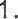 Veškeré změny této smlouvy budou v písemné formě.Smlouva je vyhotovena ve dvou exemplářích, přičemž každá ze smluvních stran obdrží po jednom z nich.Smluvní strany prohlašují, že si smlouvu před jejím podpisem přečetly, s jejím obsahem souhlasí.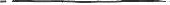 	zástupce školy	zástupc lientaRadmila Procházková	Ota ažantDatum: 3.10.2016Datum: 3.10.2016